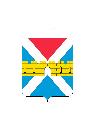 АДМИНИСТРАЦИЯ  КРЫМСКОГО  ГОРОДСКОГО  ПОСЕЛЕНИЯ КРЫМСКОГО РАЙОНАПОСТАНОВЛЕНИЕ   от  29.12.2023                                                                                                                 №  1636город КрымскО внесении изменений в постановление администрации Крымского городского поселения Крымского района от 11 сентября 2020 г. № 725                 «О муниципальной программе «Комплексное и устойчивое развитие  Крымского городского поселения Крымского района в сфере землеустройства, строительства и архитектуры» на 2021 г. - 2023 г.»В связи с корректировкой перечня мероприятий, намеченных                                к реализации в рамках муниципальной  программы «Комплексное и устойчивое развитие  Крымского городского поселения Крымского района в сфере землеустройства, строительства и архитектуры» на 2021 г.-2023 г., а также уточнением объемов средств необходимых для их осуществления,           п о с т а н о в л я ю:1. Внести изменения в приложение к постановлению администрации Крымского городского поселения Крымского района от 11 сентября 2020 г. № 725 «О муниципальной программе «Комплексное и устойчивое развитие  Крымского городского поселения Крымского района в сфере землеустройства, строительства и архитектуры» на 2021 г. - 2023 г.» и читать его в новой редакции (приложение).2. Организационному отделу администрации Крымского городского поселения Крымского района (Завгородняя Е.Н.) разместить настоящее постановление на официальном сайте администрации Крымского городского поселения Крымского района в сети Интернет.3. Постановление вступает в силу со дня его подписания.Заместитель главы Крымского городскогопоселения Крымского района                                                            О.А. Хотелев